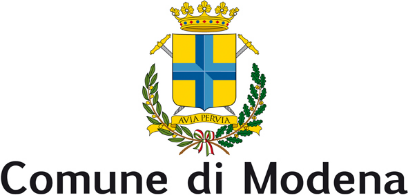 Consiglio comunaleGruppo ConsiliareFratelli d’ItaliaModena, 5 luglio 2023           PROTOCOLLO GENERALE n° 255287 del 06/07/2023 (P.E.C.)                              Al Presidente del Consiglio ComunaleAl SindacoAlla GiuntaINTERROGAZIONE A RISPOSTA SCRITTAOGGETTO: indennizzi per gli operatori economici, commercio e pubblici esercizi impattati dai cantieri di Corso CanalchiaroPremesso cheIl Comune di Modena concede a operatori economici, pubblici esercizi e attività commerciali che abbiano subito disagi da cantieri di lavori pubblici di lunga durata appositi indennizzi, come previsto dalla delibera del consiglio comunale 43/2003 e 79/2014;nel 2021 è stato deliberato dalla giunta l’adeguamento triennale degli importi degli indennizzi per gli anni 2021, 2022 e 2023;gli indennizzi forfettari mensili corrispondono, per le attività fino a 100 metri quadri di superficie interna dei locali, a 126 euro per artigiani e commercio e a 219 euro per ristoranti, pizzerie e bar; per le attività con superficie interna dei locali superiore a 100 metri quadrati l’indennizzo è di 190 euro per artigiani e commercio e di 360 euro per ristoranti, pizzerie e bar;esercizi commerciali, artigianali e pubblici esercizi hanno diritto all’indennizzo se situati in zone precluse al traffico a causa dello svolgimento di lavori per la realizzazione di opere pubbliche che si protraggono per una durata superiore a un mese in modo continuativo;rilevato cheCorso Canalchiaro è stato interessato a partire dal 28 febbraio 2022 da un cantiere che, come emerge dalla risposta dell’Assessore Bosi all’interrogazione PG 262030 data durante il consiglio comunale del 13 ottobre 2022, a fine 2022 era ancora in corso;detto cantiere ha avuto pertanto una durata superiore al mese ed è stato continuativo come chiarito dall’Assessore Bosi nel consiglio comunale di cui sopra che ha elencato le varie opere effettuate, prima dal Comune, poi da Hera, e ha citato l’intervento della Soprintendenza a seguito del quale si è dovuto procedere ad effettuare scavi a mano per catalogare i ritrovamenti archeologici e l’intervento della ditta che si è occupata dei lavori di pavimentazione;considerato chela durata dei lavori è stata certamente superiore al mese, con la conseguenza che gli operatori economici hanno diritto all’indennizzo di cui alla premessa;tutto ciò premesso, considerato, rilevato e valutatosi interrogano il Sindaco e la Giunta per saperese sono previsti per gli esercenti operanti in Corso Canalchiaro gli indennizzi previsti dalle delibere di consiglio comunale citate nelle premesse nella misura prevista dall’adeguamento del 2021;quali sono le modalità e i tempi per la corresponsione degli indennizzi;a quanto ammontano complessivamente gli indennizzi corrisposti o da corrispondere. Il Consigliere firmatarioElisa Rossini SI AUTORIZZA LA DIFFUSIONE A MEZZO STAMPA